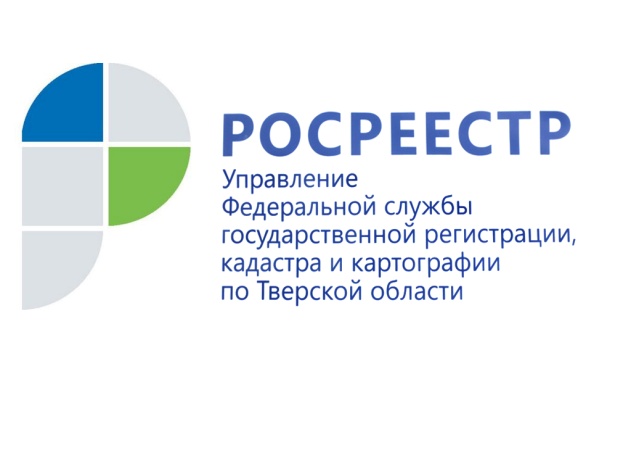 ПРЕСС-РЕЛИЗЖители Верхневолжья могут получать выписки из Единого государственного реестра недвижимости через портал ГосуслугЖители тверского региона теперь могут получать выписки из Единого государственного реестра недвижимости (ЕГРН) через портал Госуслуг.  Новый электронный сервис запущен совместно Минцифры и Росреестром.В настоящее время на Госуслугах возможно получить наиболее востребованные виды выписок из ЕГРН:- об основных характеристиках и зарегистрированных правах на объект недвижимости;- об объекте недвижимости;- о переходе прав на объект недвижимости.Заместитель руководителя Управления Росреестра по Тверской области Ирина Миронова: «Ранее сведения из ЕГРН можно было получить только через портал Росреестра или при личном обращении в МФЦ. Теперь, благодаря совместной работе Росреестра и Минцыфры, данная услуга стала доступнее. Чтобы ею воспользоваться, необходимо лишь быть зарегистрированным пользователей портала Госуслуг».  Наличие подтверждённой учётной записи на Госуслугах является обязательным условием для направления запроса на получение выписки пользователями – физическими и юридическими лицами. Результат поступит в личный кабинет на портале в виде электронного документа, заверенного усиленной квалифицированной подписью органа регистрации прав. Такая выписка является равнозначной бумажной версии, заверенной должностным лицом Росреестра и печатью органа.Выдача сведений из ЕГРН – самая популярная услуга, оказываемая ведомством. Только в тверском регионе в 2020 году выдано более  677,7 тыс. выписок из ЕГРН.Вывод государственных услуг на ЕПГУ — одно из мероприятий, которое включено в программу цифровой трансформации Росреестра, утверждённой в 2020 году, и реализуется совместно с Минцифры.  Как отметила заместитель руководителя Росреестра Елена Мартынова, курирующая в ведомстве вопросы цифровой трансформации, планируется, что к концу 2022 года на ЕПГУ будут выведены все массовые услуги Росреестра.Что же касается непосредственно выдачи сведений из ЕГРН, то возможность получения всех видов выписок из ЕГРН будет предоставлена пользователям портала Госуслуг уже к концу 2021 года. При этом  цифровой ассистент поможет заявителям разобраться с нюансами получения различных выписок и ответит на часто задаваемые вопросы.За предоставление сведений из Единого государственного реестра недвижимости взимается плата по установленным Росреестром тарифам.О РосреестреФедеральная служба государственной регистрации, кадастра и картографии (Росреестр) является федеральным органом исполнительной власти, осуществляющим функции по государственной регистрации прав на недвижимое имущество и сделок с ним, по оказанию государственных услуг в сфере ведения государственного кадастра недвижимости, проведению государственного кадастрового учета недвижимого имущества, землеустройства, государственного мониторинга земель, навигационного обеспечения транспортного комплекса, а также функции по государственной кадастровой оценке, федеральному государственному надзору в области геодезии и картографии, государственному земельному надзору, надзору за деятельностью саморегулируемых организаций оценщиков, контролю (надзору) деятельности саморегулируемых организаций арбитражных управляющих. Подведомственными учреждениями Росреестра являются ФГБУ «ФКП Росреестра» и ФГБУ «Центр геодезии, картографии и ИПД». Контакты для СМИМакарова Елена Сергеевна,помощник руководителя Управления Росреестра по Тверской области+7 909 268 33 77, (4822) 34 62 2469_press_rosreestr@mail.ruhttps://rosreestr.gov.ru/site/https://vk.com/rosreestr69170100, Тверь, Свободный пер., д. 2